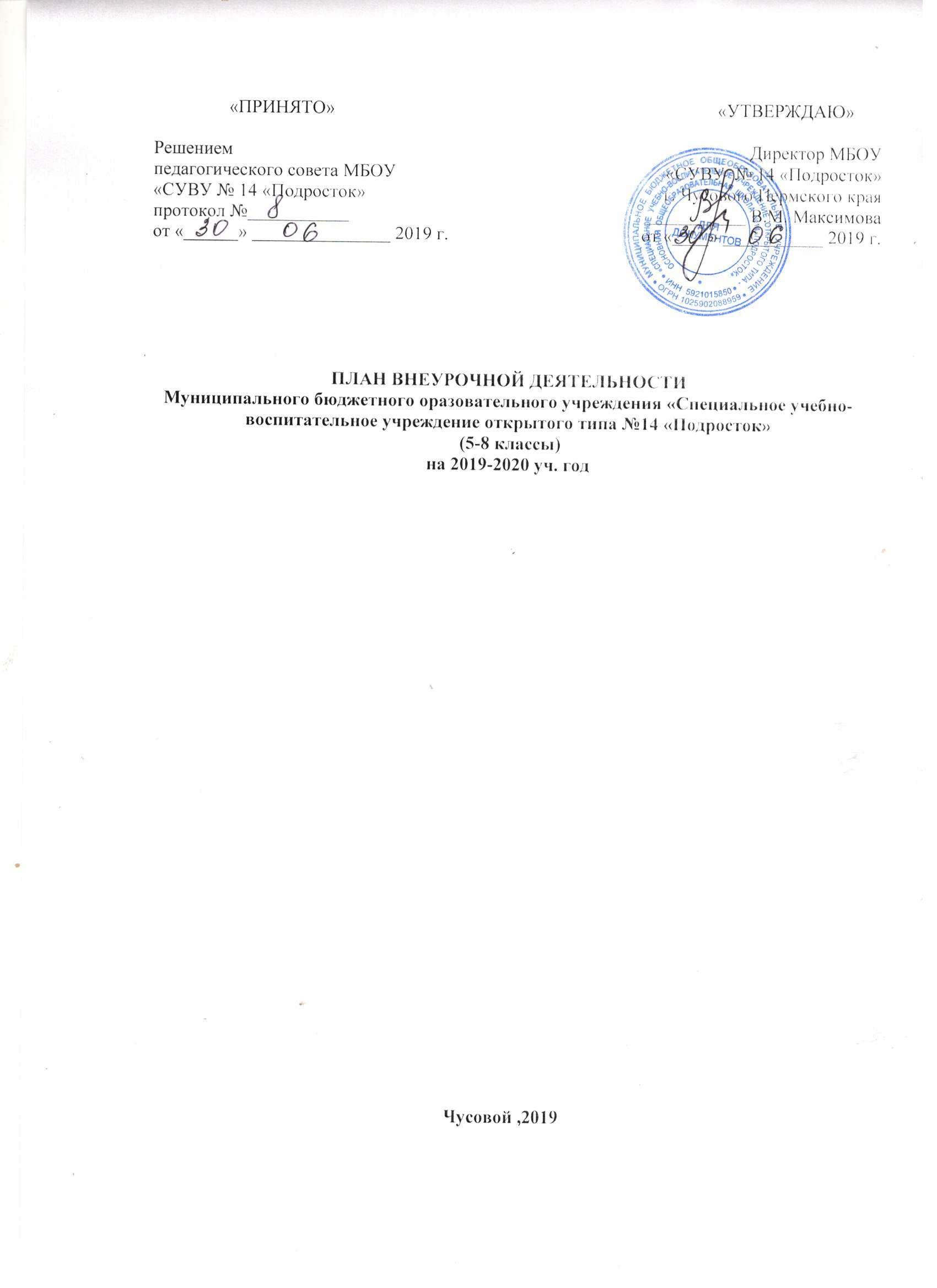 Пояснительная записка к плану внеурочной деятельности МБОУ «СУВУ № 14 «Подросток» на 2019-2020 учебный год План  внеурочной  деятельности  разработан  на  основе  следующих нормативно-правовых документов: Федеральный закон «Об образовании в Российской Федерации»» от 29 декабря 2012 г. N 273-ФЗ (с изменениями). Федеральный государственный образовательный стандарт основного  общего образования  (с изменениями). Санитарно-эпидемиологические  требования  к  условиям  и  организации обучения  в  общеобразовательных  учреждениях  (Постановление  Главного государственного санитарного врача РФ от 29.12.2010 г. № 189 СанПиН 2.4.2.2821-10) (с изменениями). Санитарно-эпидемиологические  требования  к  условиям  и  организации обучения  и  воспитания  в  организациях,  осуществляющих  образовательную деятельность  по  адаптированным  основным  образовательным  программам  для обучающихся с ограниченными возможностями здоровья (Постановление Главного государственного санитарного врача РФ от 10.07.2015 г. № 26 СанПиН 2.4.2.3286-15). Письмо  Министерства  образования  и  науки  Российской  Федерации    от 12.05.2011 г.  №  03-296  «Об  организации  внеурочной  деятельности  при  введении федерального государственного образовательного стандарта общего образования».Письмо  Министерства  образования  и  науки  Российской  Федерации    от 25.05.2015 г. №  08-761  «Об  изучении  предметных  областей:  «Основы  мировых религиозных  культур  и  светской  этики»  и  «Основы  духовно-нравственной культуры народов России». Основная образовательная программа основного общего образования МБОУ «СУВУ № 14 «Подросток».  Адаптированная общеобразовательная программа основного общего образования  МБОУ «СУВУ № 14 «Подросток». Устав МБОУ «СУВУ № 14 «Подросток»; Рабочие программы по внеурочной деятельности. План внеурочной деятельности является организационным механизмом реализации Основной образовательной программы ООО школы и определяет содержательное наполнение направлений внеурочной деятельности, время, отводимое на внеурочную деятельность по классам, а также требования к организации внеурочной деятельности.В  МБОУ «СУВУ № 14 «Подросток»»  по  решению  педагогического  совета реализуется  модель  внеурочной  деятельности  с  преобладанием  работы  по обеспечению  благополучия  обучающихся  в  пространстве  образовательной организации. Модель внеурочной деятельности  МБОУ «СУВУ № 14 «Подросток» - оптимизационная.  В  реализации  внеурочной  деятельности  принимают участие  все  педагогические  работники  (классные  руководители,  педагог-психолог, социальный педагог, педагог-организатор, учителя-предметники).  Кроме  того,  при  организации  внеурочной  деятельности  необходимо было учитывать  особенности  контингента  обучающихся, так  в  2018-2019  году  в ОУ обучается:При анализе особенностей  обучающихся,  стало ясно,  что  именно  в  этот период происходит разрыв между предметными знаниями и личным опытом подростков:  подростки  не  видят  связи  между  предметным  содержанием  и собственной актуальной реальностью, не осваивают предметный материал в связи  с  его  излишней  перегруженностью,  не  способны  принимать самостоятельные  решения  по  отношению  к собственной образовательной деятельности. Особенно  это  касается  детей,  обучающихся  по адаптированным  программам.  Внеурочная  деятельность - это  ресурс, позволяющий  школе  достичь  нового  качества  образования,  как  механизм обеспечения полноты и  целостности инклюзивного образования.  Исходя  из  внутренних  ресурсов,  внеурочная деятельность в МБОУ «СУВУ №14 «Подросток» осуществляется через интеграцию усилий школы и учреждений дополнительного образования Чусовского муниципального района. Преимущества данной модели: минимизация финансовых расходов на внеурочную деятельность; создание  единого  образовательного  и  методического  пространства  в школе;формирование содержательного и организационного единства.  Оптимизационная модель  внеурочной  деятельности  обеспечивает,  прежде  всего:  учет  индивидуальных возможностей каждого обучающегося; свободный выбор на основе личных интересов  и  склонностей  ребёнка;социальную  инклюзию;  включение обучающихся  в разнообразные сферы деятельности. Внеурочная деятельность в соответствии с требованиями Стандарта организуется по основным направлениям развития личности (духовно-нравственное, физкультурно-спортивное и оздоровительное, социальное, общеинтеллектуальное, общекультурное).Организация занятий по этим направлениям является неотъемлемой частью образовательного процесса в образовательном учреждении и включает в себя проведение предметных краткосрочных курсов, социальных практик и организацию проектной деятельности в рамках «Воспитательного блока». Содержание  данных  занятий  сформировано  с  учетом  пожеланий обучающихся и их родителей (законных представителей). Большое  внимание  в  ОУ  уделяется  спортивно-оздоровительному направлению,  которое  реализуется  через  деятельность  ШСК  «Старт»,  секцию  «ОФП»,  участие  обучающихся  в спортивных мероприятиях различных уровней. Духовно-нравственное направление представлено занятиями «Основы духовно  нравственной  культуры  народов  России»  (далее  –  предметная область  ОДНКНР).  ОДНКНР в соответствии с ФГОС ООО  обеспечивает,  в  том  числе,  знание основных  норм  морали,  культурных  традиций  народов  России, формирование представлений об исторической роли традиционных религий и гражданского общества в становлении российской государственности.  Кроме того в школе действуют детские объединения: «Юнармия»; «Атамановы сыны»;«Правовед»; ШСП «Согласие» (школьная служба примирения). Ежегодно  в  рамках  внеурочной  деятельности  проходят  Дни  открытых дверей,    предполагающие  активное  взаимодействие  детей  и  родителей  на мастер-классах, которые проводят педагоги.  Считаем  целесообразным    внедрение  Федеральных  государственных стандартов во внеурочную деятельность основной школы через организацию краткосрочных  курсов  на  параллелях  5-8  классов,  рассматривая  курс  как  модель  субъектного  развития.  В рамках каждого  курса необходимо выстраивать такую систему, при которой    обучающийся  будет  самостоятельно  проектировать  собственную деятельность и достигать личностно значимого для себя результата. Данная система  способствует  формированию    у  обучающихся  регулятивных универсальных учебных действий.  Цель введения системы краткосрочных курсов по выбору: формирование образовательного пространства выбора для решения задач социализации, самоопределения, самоидентификации обучающихся.   Обучающийся  имеет  право:  выбрать  КСК  по  своему  желанию, основываясь  на  собственных  образовательных  потребностях  и  запросах;  получить документальное  подтверждение успешного  освоения  курса  (сертификат  или  другой  документ  по  выбору школы).   Обучающийся обязан:  посещать занятия КСК по расписанию;  освоить не  менее  4  курсов  за  уч.  год.   Ответственность обучающегося:  курс считается не пройденным, если обучающийся не предъявил (не защитил) объект оценивания или пропустил более 50% занятий по неуважительным причинам.   Тьюторское  сопровождение  осуществляют  классные  руководители. Элементами  тьюторского  сопровождения  являются:  контроль  посещения обучающимися  курсов,  психологический  микроклимат. План  внеурочной  деятельности  МБОУ  «СУВУ  №  14 «Подросток»  обеспечивает широту  развития  личности  обучающихся,  учитывает  социокультурные потребности,  психологические  особенности,  регулирует  недопустимость перегрузки обучающихся. Продолжительность учебного года в 5-8 классах - 34 учебных недели. Продолжительность учебной недели – 5 дней. Ожидаемые результаты внеурочной деятельности:развитие на основе освоения универсальных учебных действий, познания и освоения мира; развитие личности обучающегося, его активной учебно-познавательной деятельности, формирование его готовности к саморазвитию и непрерывному образованию.Учебный план внеурочной деятельностиПримечания:в тексте используются следующие сокращения: КСК – краткосрочный курс; ГКРЗ – групповые коррекционно-развивающие занятия;курсивом выделены те формы внеурочной деятельности, которые реализуются по договорам сетевого взаимодействия с учреждениями дополнительного образования.Всего обучающихсяв 5-9 классахв 5-9 классахколичество обучающихсяв  общеобразовательныхклассахпо адаптированной  основнойобщеобразовательнойпрограмме  ООО75 чел.36 чел.39 чел.Направления Формы внеурочной деятельностиФормы внеурочной деятельностиФормы внеурочной деятельностиКоличество часовКоличество часовКоличество часовКоличество часовКоличество часовКоличество часовКоличество часовКоличество часовКоличество часовКоличество часовКоличество часовКоличество часовКоличество часовКоличество часовКоличество часовКоличество часовКоличество часовКоличество часовКоличество часовКоличество часовКоличество часовКоличество часовКоличество часовКоличество часовКоличество часовКоличество часовКоличество часовДуховно-нравственное Формы внеурочной деятельностиФормы внеурочной деятельностиФормы внеурочной деятельности555555667а7а8а8а8а8а8б8б8б8б9а9а9а9б9б9б9в9в9вДуховно-нравственное Духовно-нравственное 1.  Объединение «Атамановы сыны» (гражданско-патриотическое воспитание)1.  Объединение «Атамановы сыны» (гражданско-патриотическое воспитание)1.  Объединение «Атамановы сыны» (гражданско-патриотическое воспитание)34 ч34 ч34 ч34 чДуховно-нравственное 2.  Объединение «Юнармия» (гражданско-патриотическое воспитание)2.  Объединение «Юнармия» (гражданско-патриотическое воспитание)2.  Объединение «Юнармия» (гражданско-патриотическое воспитание)34 ч34 ч34 ч34 ч34 чДуховно-нравственное 3. Объединение «Правовед» (правовое воспитание)3. Объединение «Правовед» (правовое воспитание)3. Объединение «Правовед» (правовое воспитание)34 ч34 чДуховно-нравственное 4.  КСК по  основам военных знаний «Долг. Честь. Отечество»4.  КСК по  основам военных знаний «Долг. Честь. Отечество»4.  КСК по  основам военных знаний «Долг. Честь. Отечество»12 ч12 ч12 ч12 ч12 ч12ч12ч12чОбщекультурноеОбщекультурное5. Кружок «Природа и фантазия» (создание поделок из природного, нетрадиционного и бросового материала)5. Кружок «Природа и фантазия» (создание поделок из природного, нетрадиционного и бросового материала)5. Кружок «Природа и фантазия» (создание поделок из природного, нетрадиционного и бросового материала)68 ч68 ч68 ч68 ч68 ч68 ч68 чОбщекультурноеОбщекультурное6. Кружок телевизионного и фото мастерства «Луч  sveta» 6. Кружок телевизионного и фото мастерства «Луч  sveta» 6. Кружок телевизионного и фото мастерства «Луч  sveta» 34 ч34 ч34 ч34 ч34 ч34 ч34 ч34 ч34 ч34 ч34 ч34 ч34 ч34 ч34 ч34 ч34 ч34 ч7. Кружок «Флористика»7. Кружок «Флористика»7. Кружок «Флористика»34 ч34 ч34 ч34 ч34 ч34 ч34 чОбщеинтеллектуальноеОбщеинтеллектуальное8. КСК «Язык родной, дружи со мной»»8. КСК «Язык родной, дружи со мной»»8. КСК «Язык родной, дружи со мной»»5 ч5 ч5 ч5 ч5 ч5 ч5 чОбщеинтеллектуальное9. КСК «Математический календарь»9. КСК «Математический календарь»9. КСК «Математический календарь»5 ч5 ч5 ч5 ч5 ч5 ч5 чОбщеинтеллектуальное10. КСК  по  русскому языку «ПишиЧитай»10. КСК  по  русскому языку «ПишиЧитай»10. КСК  по  русскому языку «ПишиЧитай»5 ч5 ч5 чОбщеинтеллектуальное11. КСК «ОДНКРН»11. КСК «ОДНКРН»11. КСК «ОДНКРН»34 ч34 ч34 ч34 ч34 ч34 ч34 ч34 ч34 ч34 ч34 ч34 ч34 ч34 ч34 ч34 ч34 ч34 ч34 ч34 ч34 ч34 ч34 ч34 ч34 ч34 ч34 чОбщеинтеллектуальное12. КСК «Зазеркалье» (парикмахерское искусство)12. КСК «Зазеркалье» (парикмахерское искусство)12. КСК «Зазеркалье» (парикмахерское искусство)4 ч4 ч4 ч4 ч4 ч4 ч4 ч4 ч4 ч4 ч4ч4ч4ч4ч4ч4чОбщеинтеллектуальное13. КСК по биологии «Практикум по физиологии человека»13. КСК по биологии «Практикум по физиологии человека»13. КСК по биологии «Практикум по физиологии человека»4 ч4 ч4 ч4 ч4 ч4 ч4 ч4 чОбщеинтеллектуальное14. КСК по химии «Химия в нашей жизни»14. КСК по химии «Химия в нашей жизни»14. КСК по химии «Химия в нашей жизни»4 ч4 ч4 ч4 ч4 ч4 ч4 ч4 ч17ч17ч17ч17ч17ч17ч17ч17ч17чОбщеинтеллектуальное15. КСК по географии «Решение географических задач»15. КСК по географии «Решение географических задач»15. КСК по географии «Решение географических задач»4 ч4 ч4 ч4 ч4 ч4ч4ч4чОбщеинтеллектуальное16. КСК «Робототехника»16. КСК «Робототехника»16. КСК «Робототехника»4 ч4 ч4 ч4 ч4 ч4 ч4 ч4 ч4 ч4 ч4 ч4 ч4 ч4 ч4 ч4 ч4 ч4 ч4ч4ч4ч4ч4ч4ч4ч4ч4чФизкультурно-оздоровительное Физкультурно-оздоровительное 17. Объединение «Атамановы сыны» (силовая, строевая  подготовка)17. Объединение «Атамановы сыны» (силовая, строевая  подготовка)17. Объединение «Атамановы сыны» (силовая, строевая  подготовка)34 ч34 ч34 ч34 ч34 чФизкультурно-оздоровительное 18. Объединение «Юнармия» (силовая, строевая подготовка)18. Объединение «Юнармия» (силовая, строевая подготовка)18. Объединение «Юнармия» (силовая, строевая подготовка)34 ч34 ч34 ч34 ч34 ч34 чФизкультурно-оздоровительное Физкультурно-оздоровительное 19. Секция «ОФП»19. Секция «ОФП»19. Секция «ОФП»34 ч34 ч34 ч34 ч34 ч34 ч34 ч34 ч34 ч34 ч34 чСоциальноеСоциальноеСоциальное20. Социальные часы «Профилактика подросткового алкоголизма»20. Социальные часы «Профилактика подросткового алкоголизма»20. Социальные часы «Профилактика подросткового алкоголизма»4ч4ч4ч4ч4ч4ч4ч4 ч4 ч4 ч4ч4ч4ч4ч4ч4ч4ч4ч4ч4ч4ч4ч4ч4ч4ч4чСоциальноеСоциальное21. ГКРЗ «Волшебная страна»21. ГКРЗ «Волшебная страна»21. ГКРЗ «Волшебная страна»21. ГКРЗ «Волшебная страна»21. ГКРЗ «Волшебная страна»8 ч8 чСоциальное22. ГКРЗ «Тропинка к своему Я»  22. ГКРЗ «Тропинка к своему Я»  22. ГКРЗ «Тропинка к своему Я»  22. ГКРЗ «Тропинка к своему Я»  22. ГКРЗ «Тропинка к своему Я»  8 ч8 ч8 чСоциальное23. ГКРЗ «Будущий отличник»23. ГКРЗ «Будущий отличник»23. ГКРЗ «Будущий отличник»23. ГКРЗ «Будущий отличник»23. ГКРЗ «Будущий отличник»8 ч8 ч8 ч8 ч8 ч8ч8ч8ч8ч8чСоциальное24. ГКРЗ «Точка опоры»24. ГКРЗ «Точка опоры»24. ГКРЗ «Точка опоры»24. ГКРЗ «Точка опоры»24. ГКРЗ «Точка опоры»8ч8ч8ч8ч8ч8ч8ч8ч8чСоциальное25. ГКРЗ «Воспитание коммуникативной культурыу учащихся»25. ГКРЗ «Воспитание коммуникативной культурыу учащихся»25. ГКРЗ «Воспитание коммуникативной культурыу учащихся»25. ГКРЗ «Воспитание коммуникативной культурыу учащихся»25. ГКРЗ «Воспитание коммуникативной культурыу учащихся»2ч2ч2ч2ч2ч2ч2ч2ч2ч2ч2ч2ч2ч2ч2ч2ч2ч2ч2ч2ч2ч2ч2ч2чСоциальное26. Социальные часы «Уроки общения для подростков» 26. Социальные часы «Уроки общения для подростков» 26. Социальные часы «Уроки общения для подростков» 26. Социальные часы «Уроки общения для подростков» 26. Социальные часы «Уроки общения для подростков» 1ч1ч1ч1ч1ч1ч1ч1ч1ч1ч1ч1ч1ч1ч1ч1ч1ч1ч1ч1ч1ч1ч1ч1чСоциальное27. Социальные часы «Закон обо мне. Мне о законе»27. Социальные часы «Закон обо мне. Мне о законе»27. Социальные часы «Закон обо мне. Мне о законе»27. Социальные часы «Закон обо мне. Мне о законе»27. Социальные часы «Закон обо мне. Мне о законе»8 ч8 ч8 ч8 ч8 ч8 ч8 ч8 ч8ч8ч8ч8ч8чСоциальноеСоциальное28. КСК «Предпрофильная подготовка»28. КСК «Предпрофильная подготовка»28. КСК «Предпрофильная подготовка»28. КСК «Предпрофильная подготовка»4 ч4 ч4 ч4 ч4 ч4 ч4ч4ч4чТрудовое  Трудовое  29. Трудовые бригады29. Трудовые бригады29. Трудовые бригады29. Трудовые бригады29. Трудовые бригады25 ч25 ч25 ч25 ч25 ч25ч25ч25ч25чТрудовое  Трудовое  30.Временная трудовая занятость «Отряд главы»30.Временная трудовая занятость «Отряд главы»30.Временная трудовая занятость «Отряд главы»30.Временная трудовая занятость «Отряд главы»30.Временная трудовая занятость «Отряд главы»20 ч20 ч20 ч20 ч20ч20ч20ч20чМаксимально возможное количество часов в годМаксимально возможное количество часов в годМаксимально возможное количество часов в годМаксимально возможное количество часов в годМаксимально возможное количество часов в годМаксимально возможное количество часов в год340 ч340 ч340 ч340 ч340 ч340 ч340 ч340 ч340 ч340 ч340 ч340 ч340 ч340 ч340 ч340 ч340 ч340 ч340 ч340 ч340 ч340 ч340 чИтого: обязательный компонент (ч.)/ компонент по выбору (ч.)Итого: обязательный компонент (ч.)/ компонент по выбору (ч.)Итого: обязательный компонент (ч.)/ компонент по выбору (ч.)Итого: обязательный компонент (ч.)/ компонент по выбору (ч.)Итого: обязательный компонент (ч.)/ компонент по выбору (ч.)Итого: обязательный компонент (ч.)/ компонент по выбору (ч.)211/ 68211/ 68211/68211/68211/68211/68289/ 122289/ 122254/122254/122156/122156/122156/122156/12286/6886/6886/6878/6878/6878/68188/122188/122188/122Итого:  формы внеурочной деятельности, которые реализуются по договорам сетевого взаимодействия с УДО Итого:  формы внеурочной деятельности, которые реализуются по договорам сетевого взаимодействия с УДО Итого:  формы внеурочной деятельности, которые реализуются по договорам сетевого взаимодействия с УДО Итого:  формы внеурочной деятельности, которые реализуются по договорам сетевого взаимодействия с УДО Итого:  формы внеурочной деятельности, которые реализуются по договорам сетевого взаимодействия с УДО Итого:  формы внеурочной деятельности, которые реализуются по договорам сетевого взаимодействия с УДО --68 ч68 ч68 ч68 ч20 ч20 ч20 ч20 ч20 ч20 ч20 ч20 чОбъем внеурочной деятельности на уровне основного общего образованияОбъем внеурочной деятельности на уровне основного общего образованияОбъем внеурочной деятельности на уровне основного общего образованияОбъем внеурочной деятельности на уровне основного общего образованияОбъем внеурочной деятельности на уровне основного общего образованияОбъем внеурочной деятельности на уровне основного общего образования1473 за пять лет обучения1473 за пять лет обучения1473 за пять лет обучения1473 за пять лет обучения1473 за пять лет обучения1473 за пять лет обучения1473 за пять лет обучения1473 за пять лет обучения1473 за пять лет обучения1473 за пять лет обучения1473 за пять лет обучения1473 за пять лет обучения1473 за пять лет обучения1473 за пять лет обучения1473 за пять лет обучения1473 за пять лет обучения1473 за пять лет обучения1473 за пять лет обучения1473 за пять лет обучения1473 за пять лет обучения1473 за пять лет обучения1473 за пять лет обучения1473 за пять лет обученияПредельно допустимый объем внеурочной деятельности на уровне основного общего образования (ФГОС ООО)Предельно допустимый объем внеурочной деятельности на уровне основного общего образования (ФГОС ООО)Предельно допустимый объем внеурочной деятельности на уровне основного общего образования (ФГОС ООО)Предельно допустимый объем внеурочной деятельности на уровне основного общего образования (ФГОС ООО)Предельно допустимый объем внеурочной деятельности на уровне основного общего образования (ФГОС ООО)Предельно допустимый объем внеурочной деятельности на уровне основного общего образования (ФГОС ООО)До 1750 часов за пять лет обученияДо 1750 часов за пять лет обученияДо 1750 часов за пять лет обученияДо 1750 часов за пять лет обученияДо 1750 часов за пять лет обученияДо 1750 часов за пять лет обученияДо 1750 часов за пять лет обученияДо 1750 часов за пять лет обученияДо 1750 часов за пять лет обученияДо 1750 часов за пять лет обученияДо 1750 часов за пять лет обученияДо 1750 часов за пять лет обученияДо 1750 часов за пять лет обученияДо 1750 часов за пять лет обученияДо 1750 часов за пять лет обученияДо 1750 часов за пять лет обученияДо 1750 часов за пять лет обученияДо 1750 часов за пять лет обученияДо 1750 часов за пять лет обученияДо 1750 часов за пять лет обученияДо 1750 часов за пять лет обученияДо 1750 часов за пять лет обученияДо 1750 часов за пять лет обучения